VAMOS A LEER Y A COMPRENDER PROBLEMAS.Aquí tienes algunos ejemplos, que te servirán de ayuda para razonarlos.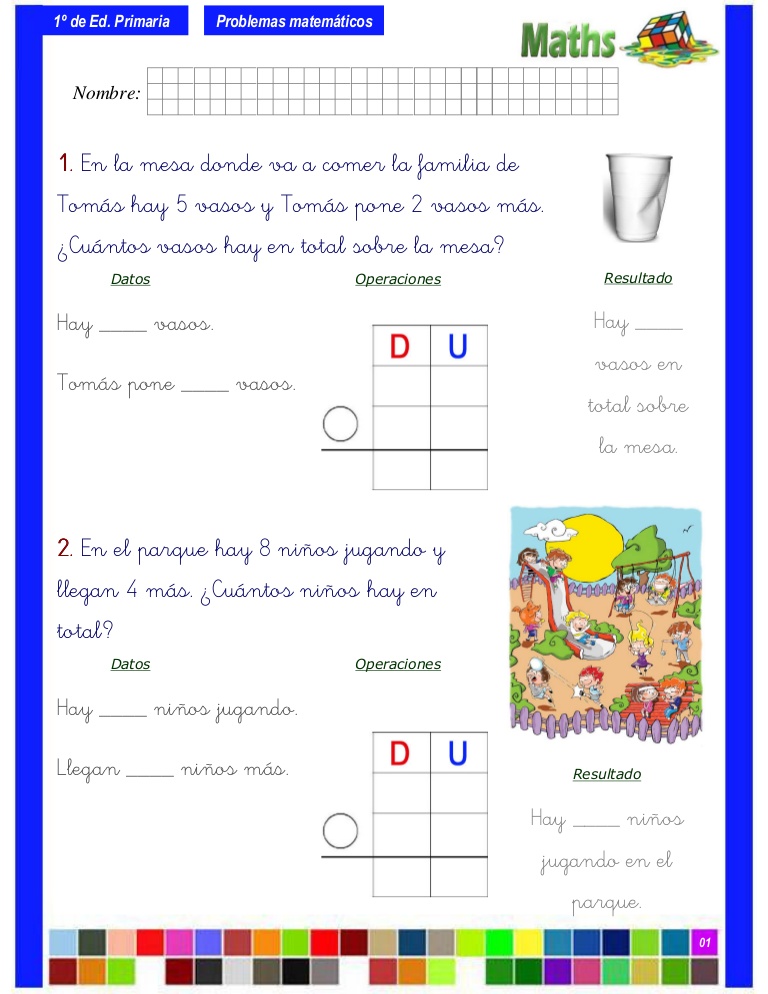 Datos:Hay 5 vasos.Tomás pone 2 vasos.Operación:Solución:Hay 7 vasos sobre la mesa.Datos:Hay 8 niños jugando.Llegan 4 niños más.Operación:Solución:Hay 12 niños jugando en el parque.